...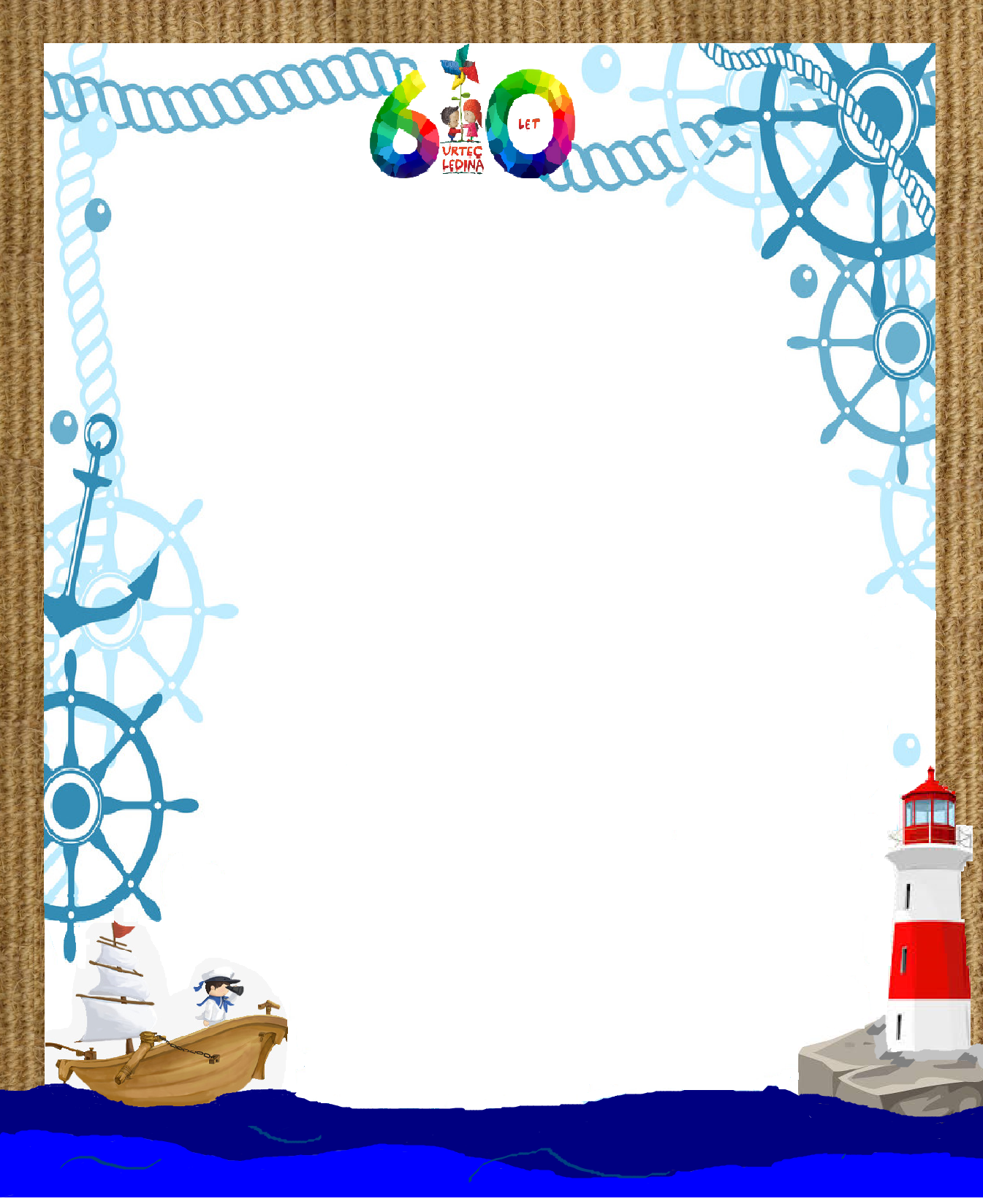                                      PROGRAM                                    KULTURNI PROGRAM - NASTOP OTROK                       Skupin : Krtek, Muren, Pikapolonica, Mravlja,                                          Lisička, Zajec, Jabolko, Hruška,       Ptiček, Petelin, Čebela, MetuljPozdrav ravnateljice Lučke Postružin                                                 Nastop strokovnih delavk                           OD 16.30 - USTVARJALNE DELAVNICEPoslikava obrazaGusarska delavnicaVodni kotičekMorsko dnoMorsko ustvarjanjeMini modna revijaOD 17.00 - ORKESTER MANDOLINA LJUBLJANA - OMLOD 17.00 - DRUŽINSKI SREČELOVDobitek je možno prevzeti samo na dan prireditve.17.00-18.00 TIHA DRAŽBANa tihi dražbi imamo podpisano košarkarsko žogo poslovilne tekme Boštjana Nachbarja in Sanija Bečirovića, ter podpisano trening majico Luke Dončića, ki jo je nosil  na treningih pred in med evropskim prvenstvom leta 2017, na katerem je Slovenska košarkarska reprezentanca postala evropski prvak.Vsa donirana sredstva na dan prireditve bodo nakazana na račun sklada vrtca.OD 17.00 - POGOSTITEVPrehrana iz naše kuhinje.RAZSTAVA IGRAČ IN IGER,ki so nastali v mesecu brez industrijskih igrač, v kletnih prostorih vrtca.Prosimo vas, da za čas prireditve poskrbite za varnost vašega otroka.VESELIMO SE SKUPNEGA DRUŽENJA.Otroci in zaposleni Vrtca LedinaGLAVNE NAGRADE2x ROLERJI1x VELIKI SKIRO1x LESENA KLOP4x SERVIS KLIME5x DRUŽINSKE VSTOPNICE ZA ZOO3x ENOMESEČNA VADBA ŠD TABOR3x DRUŽINSKA VOŽNJA Z LADJICO12x OTROŠKA ČELADA2x DRUŽINSKO KOSILO - GOSTILNA MAČEK12x MALI SKIRO24x VOŽNJA Z LADJICO ZA 2 OSEBIIN ŠE MNOGO, MNOGO DRUGIH LEPIH NAGRAD!